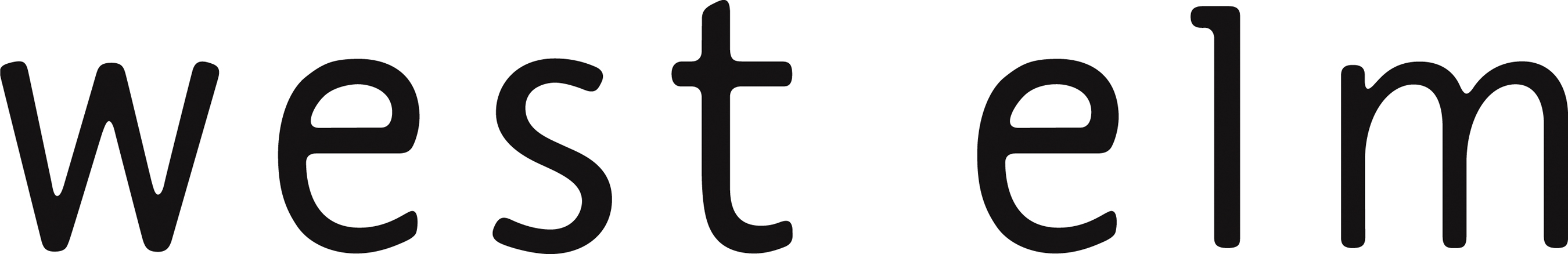 WEST ELM INAUGURA SU PRIMERA TIENDA EN LA CIUDAD DE MÉXICOWest Elm Galerías Polanco es la primera de las tres sucursales que se abrirán en la ciudad. Toreo e Interlomas serán las otras dos sedesMéxico, D.F, 22 de octubre de 2015.- La tienda de muebles originaria de la zona de Brooklyn, NY, West Elm, inauguró el día de hoy su primera sucursal en México, en Galerías Polanco, Av. Horacio #147.West Elm, del grupo Williams-Sonoma, Inc. es la marca que ofrece todo lo necesario para amueblar y decorar el hogar aportando un sello de diseño único, personal y que refleja el estilo particular de cada uno de sus clientes. La filosofía de West Elm se basa en tres ideales: variedad en productos y servicios únicos para que cada hogar cuente su propia historia; construir una comunidad conectando a personas que tienen el mismo tipo de ideas a través de inspiración, valores y diseño;  y conciencia por un comercio justo y honesto, en todas las fases desde productos artesanales hasta artículos que respetan el medio ambiente, a precios accesibles.West Elm  se adapta y busca empoderar al mercado local de diseñadores, artesanos y fabricantes de cada uno de los lugares donde opera para crear una red de trabajo creativo así como a sus clientes que deseen expresar su versatilidad, autenticidad y originalidad  en todo momento. “Estamos muy contentos con nuestra primera tienda en México. Sin duda los hogares mexicanos cada vez se distinguen por ser más exigentes en cuanto diseño y estilo y conciencia comercial. En West Elm queremos brindarles una opción diferente que cumpla con sus expectativas en estos ámbitos y que además los permita reflejar su personalidad única y vanguardista con productos exclusivos, de excelente calidad y a precios accesibles” comentó Kerri Ackermann, Vicepresidenta Global de West Elm.La sucursal West Elm Galerías Polanco tendrá una superficie de 844 m2 y será la primera de las tres tiendas que se abrirán en la ciudad, siendo Toreo e Interlomas las otras dos sedes. En cada una de ellas los clientes podrán trabajar con un Diseñador de Estilo (ubicado en el Centro de Diseño de cada tienda) para escoger colores, texturas, muestras de telas y planear un diseño interior acorde a su personalidad.El evento de inauguración contó con la cocina de Broka, mixología patrocinada por Diageo y estuvo amenizada por Dj Tat. Además, con motivo de su llegada a México y como parte de la tradición de West Elm de crear una bolsa conmemorativa en cada apertura, donde se colabora con un artista local, se creó una edición limitada diseñada por Miguel Antonio López Vázquez, diseñador mexicano reconocido, la cual será entregada como regalo en cada compra a nuestros primeros 200 clientes en todas las sucursales. La apertura contó con la presencia de invitados especiales como José Pablo Minor, Natasha Dupeyron, entre otros. Adicional al evento de apertura y acorde al espíritu de la marca, tres artistas plásticos crearán una instalación para cada una de las tiendas de West Elm. Raymundo Botello, diseñador industrial cofundador de amoAto Studio, cuya inconfundible obra de papel ha sido protagonista de múltiples colaboraciones a nivel mundial, construirá la pieza de la sucursal de West Elm Polanco. Lorenzo Álvarez, arquitecto fundador de su propio estudio y cuyo trabajo ha sido expuesto en el Museo de Arte Moderno será el artífice de la obra del Paseo Interlomas. Y Carlos Castellanos Givaudan, diseñador industrial egresado de Parsons School of Design, será el creador de la instalación en la sede de Toreo Parque Central. Al igual que las tiendas en Estados Unidos, la sucursal será un espacio creativo, orientado a la creación de comunidad entre clientes, con productos y servicios diseñados especialmente para que los consumidores puedan descubrir el estilo que más vaya con su personalidad.Acerca de WEST ELMCon una mezcla de líneas limpias, materiales naturales y colecciones artesanales de Estados Unidos y el mundo entero, West Elm crea diseños únicos y accesibles para un estilo de vida moderno. La marca ofrece variedad en productos y servicios, además de construir una comunidad a través de sus conexiones con los clientes, colaboradores y asociados. West Elm se concentra en ser socialmente responsable en todo lo que hace, desde los productos locales artesanales hasta transparencia y sustentabilidad en la cadena de producción. Con sede en Brooklyn, NY, West Elm presentó su primer catálogo en 2002, seguido de su primera tienda en 2003. La colección completa de la marca puede encontrarse en las 69 tiendas en Estados Unidos, Canadá, Australia y Reino Unido, así como a cualquier hora a través de www.westelm.com. West Elm es parte de una activa comunidad en Facebook, Pinterest, Twitter e Instagram, así como miembro del portafolio de marcas de Williams-Sonoma, Inc.Acerca de WILLIAMS-SONOMA, INC.Williams-Sonoma, Inc. es un minorista especializado de productos de alta calidad para el hogar. Estos productos, que representan ocho estrategias de mercancías distintas - Williams-Sonoma, Pottery Barn, Pottery Barn Kids, PBteen, West Elm, Rejuvination y Mark y Graham - se comercializan a través de sitios web de comercio electrónico, catálogos de correo directo y 589 tiendas. Williams-Sonoma, Inc. opera actualmente en los Estados Unidos, Canadá, Australia y el Reino Unido, ofrece el transporte marítimo internacional a los clientes en todo el mundo, y tiene franquicias no afiliadas que operan tiendas en el Medio Oriente y FilipinasEncuentra el estilo único de west elm en alta aquí: https://www.dropbox.com/sh/yrofgt2ggnv7lh6/AABstaIFeiXhnw19EUNP_0qBa?dl=0